The City School North Nazimambad CampusName: _____________							Grade: 7Put in the verbs in brackets and form Conditional sentences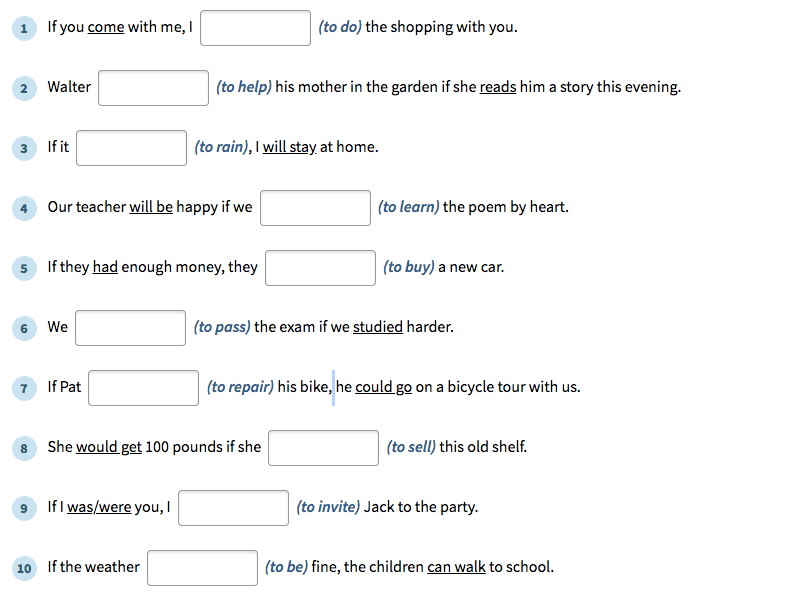 